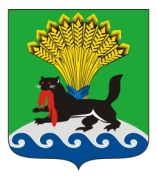 РОССИЙСКАЯ ФЕДЕРАЦИЯИРКУТСКАЯ ОБЛАСТЬИРКУТСКОЕ РАЙОННОЕ МУНИЦИПАЛЬНОЕ ОБРАЗОВАНИЕАДМИНИСТРАЦИЯПОСТАНОВЛЕНИЕот «19» октября 2017г.					            			№ 455О внесении изменений в постановление  администрации Иркутского  районного муниципального образования от 25.05.2016 №183 «О комиссии по чрезвычайным ситуациям и пожарной безопасности администрации Иркутского района»В целях организации планирования, проведения мероприятий по предупреждению и ликвидации чрезвычайных ситуаций и пожарной безопасности на территории Иркутского района, в соответствии с Федеральным законом от 21.12.1994 № 68-ФЗ «О защите населения и территорий от чрезвычайных ситуаций природного и техногенного характера», Федеральным законом от 21.12.1994 № 69-ФЗ «О пожарной безопасности», Федеральным законом от 06.10.2003 №131-ФЗ «Об общих принципах организации местного самоуправления в Российской Федерации», руководствуясь статьями 39, 45, 54 Устава Иркутского районного муниципального образования, администрация Иркутского районного муниципального образованияПОСТАНОВЛЯЕТ:1. Внести изменения в постановление администрации Иркутского районного муниципального образования от 25.05.2016 № 183 «О комиссии по чрезвычайным ситуациям и пожарной безопасности администрации Иркутского района» (далее – Постановление) следующие изменения:          1.1. Приложение № 1 к Постановлению читать в редакции Приложения к настоящему постановлению.          2. Отделу по организации делопроизводства и работе с обращениями граждан организационно – контрольного управления администрации Иркутского  районного муниципального образования внести в оригинал постановления администрации района от 25.05.2016 № 183 «О комиссии по чрезвычайным ситуациям и пожарной безопасности администрации Иркутского района» информацию о внесении изменений.3. Опубликовать настоящее постановление в газете «Ангарские огни» и разместить в информационно-телекоммуникационной сети «Интернет» на официальном сайте Иркутского районного муниципального образования – www.irkraion.ru.4. Контроль исполнения настоящего постановления возложить на первого заместителя Мэра района.Мэр района						                                            Л.П. Фролов СОСТАВКОМИССИИ ПО ПРЕДУПРЕЖДЕНИЮ И ЛИКВИДАЦИИ ЧРЕЗВЫЧАЙНЫХ СИТУАЦИЙ И ПОЖАРНОЙ БЕЗОПАСНОСТИ  АДМИНИСТРАЦИИ ИРКУТСКОГО РАЙОНАПервый заместитель Мэра района                                                              И.В. ЖукПриложение 1 к постановлению администрации Иркутского районного муниципального образованияот ______________№_____Председатель комиссии- первый заместитель Мэра района                                                     Заместитель председателя комиссии- заместитель Мэра районаЗаместитель председателя комиссии- начальник пожарно - спасательного гарнизона г. Иркутска и Иркутского районаСекретарь комиссии- ведущий инженер отдела ЧС МКУ «Служба ГО и ЧС ИРМО»Члены комиссииЧлены комиссии- Главный врач ОГБУЗ «ИРБ»- Директор МКУ «Служба ГО и ЧС ИРМО»- Главный врач ОГБУЗ «ИРБ»- Директор МКУ «Служба ГО и ЧС ИРМО»- Заместитель Мэра района - руководитель аппарата администрации Иркутского района- Заместитель Мэра района - руководитель аппарата администрации Иркутского района- Заместитель председателя комитета по жизнеобеспечению Комитета по управлению муниципальным имуществом администрации Иркутского района- Заместитель председателя комитета по жизнеобеспечению Комитета по управлению муниципальным имуществом администрации Иркутского района- Заместитель начальника МУ МВД России «Иркутское»- Заместитель начальника МУ МВД России «Иркутское»- Начальник ОНД и ПР по Иркутскому району - Начальник ОНД и ПР по Иркутскому району - Начальник Управления сельского хозяйства администрации Иркутского района- Начальник отдела потребительского рынка администрации Иркутского района- Начальник Управления сельского хозяйства администрации Иркутского района- Начальник отдела потребительского рынка администрации Иркутского района- Начальник управления образования администрации Иркутского района- Начальник управления образования администрации Иркутского района- Председатель Думы Иркутского района- Председатель Думы Иркутского района- Председатель Комитета по муниципальному финансовому контролю- Председатель Комитета по финансам Иркутского района- Председатель Комитета по муниципальному финансовому контролю- Председатель Комитета по финансам Иркутского района- Старший государственный инспектор Иркутского районного участка ФКУ   «Центр ГИМС МЧС России по Иркутской области»- Старший государственный инспектор Иркутского районного участка ФКУ   «Центр ГИМС МЧС России по Иркутской области»